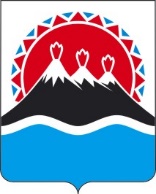 П О С Т А Н О В Л Е Н И ЕПРАВИТЕЛЬСТВАКАМЧАТСКОГО КРАЯг. Петропавловск-КамчатскийВ соответствии с пунктом 2 статьи 78 Бюджетного кодекса Российской ФедерацииПРАВИТЕЛЬСТВО ПОСТАНОВЛЯЕТ:Утвердить Порядок предоставления субсидии на компенсацию расходов поставщикам социальных услуг, включенным в реестр поставщиков социальных услуг Камчатского края, но не участвующим в выполнении государственного задания (заказа), при получении у них гражданами социальных услуг, предусмотренных индивидуальными программами предоставления социальных услуг, согласно приложению к настоящему постановлению.Настоящее постановление вступает в силу с 1 июля 2022 года.Приложение к постановлению Правительства Камчатского края
от [Дата регистрации] № [Номер документа]Порядок предоставления субсидии на компенсацию расходов поставщикам социальных услуг, включенным в реестр поставщиков социальных услуг Камчатского края, но не участвующим в выполнении государственного задания (заказа), при получении у них гражданами социальных услуг, предусмотренных индивидуальными программами предоставления социальных услуг1. Общие положенияНастоящий Порядок предоставления субсидии на компенсацию расходов поставщикам социальных услуг, включенным в реестр поставщиков социальных услуг Камчатского края, но не участвующим в выполнении государственного задания (заказа), при получении у них гражданами социальных услуг, предусмотренных индивидуальными программами предоставления социальных услуг (далее – Порядок) определяет цели, условия и порядок предоставления субсидии юридическим лицам или индивидуальным предпринимателям, включенным в реестр поставщиков социальных услуг Камчатского края, но не участвующим в выполнении государственного задания (заказа), предоставляющим гражданам социальные услуги.Целью предоставления субсидии является финансовая поддержка деятельности негосударственных (коммерческих и некоммерческих) организаций социального обслуживания, в том числе социально ориентированных некоммерческих организаций и индивидуальных предпринимателей, предоставляющих социальные услуги, посредством возмещения затрат на предоставление социальных услуг гражданам, которые признаны нуждающимися в социальном обслуживании (далее – получатели социальных услуг) в соответствии с Федеральным законом от 28.12.2013
№ 442-ФЗ «Об основах социального обслуживания граждан в Российской Федерации» (далее – Закон № 442-ФЗ).Затраты компенсируются в размере понесенных расходов, но не более тарифов на социальные услуги, утвержденных в порядке, установленном постановлением Правительства Камчатского края от 12.12.2014 № 517-П
«О Порядке утверждения тарифов на социальные услуги в Камчатском крае» (далее – утвержденный тариф), при условии документального подтверждения произведенных затрат.Направления затрат, на возмещение которых предоставляется субсидия, определяются в соответствии с постановлением Правительства Российской Федерации от 01.12.2014 № 1285 «О расчете подушевых нормативов финансирования социальных услуг», и должны быть необходимыми для оказания социально-бытовых, социально-медицинских, социально-психологических, социально-педагогических, социально-трудовых, социально-правовых услуг и услуг в целях повышения коммуникативного потенциала получателей социальных услуг, предоставленных в полустационарной, стационарной и надомной формах социального обслуживания.Министерство социального благополучия и семейной политики Камчатского края осуществляет функции главного распорядителя бюджетных средств, до которого в соответствии с бюджетным законодательством Российской Федерации как получателя бюджетных средств доведены в установленном порядке лимиты бюджетных обязательств на предоставление субсидии на соответствующий финансовый год (соответствующий финансовый год и плановый период) (далее – главный распорядитель бюджетных средств).К категории получателей субсидии относятся юридические лица независимо от организационно-правовой формы (за исключением государственных и муниципальных учреждений) и индивидуальные предприниматели, включенные в реестр поставщиков социальных услуг Камчатского края, но не участвующие в выполнении государственного задания (заказа), предоставляющие гражданам социальные услуги, предусмотренные индивидуальными программами предоставления социальных услуг, в соответствии с порядками предоставления социальных услуг, утвержденными главным распорядителем бюджетных средств, бесплатно либо за частичную плату, на основании договора о предоставлении социальных услуг (далее – получатели субсидии, поставщики социальных услуг).Субсидия предоставляется получателям субсидии в пределах бюджетных ассигнований, предусмотренных законом о краевом бюджете на соответствующий финансовый год и плановый период, и лимитов бюджетных обязательств, доведенных в установленном порядке до главного распорядителя бюджетных средств на реализацию основного мероприятия 4.7 «Финансовая поддержка деятельности негосударственных организаций, включенных в реестр поставщиков социальных услуг» подпрограммы 4 «Развитие системы социального обслуживания населения в Камчатском крае» государственной программы Камчатского края «Социальная поддержка граждан в Камчатском крае», утвержденной постановлением Правительства Камчатского края от 29.11.2013 № 548-П.Сведения о субсидии размещаются на едином портале бюджетной системы Российской Федерации в информационно-телекоммуникационной сети «Интернет» (далее – единый портал, сеть «Интернет») при формировании проекта закона о краевом бюджете (проекта закона о внесении изменений в закон о краевом бюджете) на соответствующий финансовый год (соответствующий финансовый год и плановый период).2. Порядок проведения отбора получателей субсидии для предоставления субсидииОтбор получателей субсидии (далее – отбор) осуществляется посредством запроса предложений. В целях проведения отбора главный распорядитель бюджетных средств до 1 мая (в 2022 году – до 1 августа) года, предшествующего году, в котором планируется предоставление субсидии, размещает на своем официальном сайте в сети «Интернет» и едином портале объявление о проведении отбора с указанием:сроков проведения отбора (с 1 июня по 31 октября, в 2022 году –
с 1 сентября по 31 ноября);даты начала и окончания приема заявок (не менее 30 календарных дней после дня размещения объявления);наименования, места нахождения, почтового адреса, адреса электронной почты главного распорядителя бюджетных средств;результатов предоставления субсидии, согласно части 43 настоящего Порядка;доменного имени и (или) указателей страниц официального сайта главного распорядителя бюджетных средств в сети «Интернет», на котором обеспечивается проведение отбора;требований к участникам отбора и перечня документов, представляемых участниками отбора для подтверждения их соответствия указанным требованиям, согласно части 10 настоящего Порядка;порядка подачи заявок участниками отбора и требований, предъявляемых к форме и содержанию заявок, согласно частям 11, 12 настоящего Порядка;порядка отзыва заявок участников отбора, порядка возврата заявок участников отбора, определяющего в том числе основания для возврата заявок участников отбора, порядка внесения изменений в заявки участников отбора, согласно частям 18–20 настоящего Порядка;правил рассмотрения и оценки заявок участников отбора, согласно частям 22, 23 настоящего Порядка;порядка предоставления участникам отбора разъяснений положений объявления о проведении отбора, даты начала и окончания срока такого предоставления, согласно частям 15–17 настоящего Порядка;срока, в течение которого победители отбора должны подписать соглашение о предоставлении субсидии, согласно части 38 настоящего Порядка;условий признания победителей отбора уклонившимися от заключения соглашения, согласно части 39 настоящего Порядка;даты размещения результатов отбора на сайте главного распорядителя бюджетных средств в сети «Интернет», согласно части 25 настоящего Порядка.Участники отбора по состоянию на первое число месяца начала проведения отбора должны соответствовать следующим требованиям:участники отбора – юридические лица не должны находиться в процессе реорганизации (за исключением реорганизации в форме присоединения к юридическому лицу, являющемуся участником отбора, другого юридического лица), ликвидации, в отношении них не введена процедура банкротства, деятельность участника отбора не приостановлена в порядке, предусмотренном законодательством Российской Федерации, а участники отбора – индивидуальные предприниматели не должны прекратить деятельность в качестве индивидуального предпринимателя;в реестре дисквалифицированных лиц отсутствуют сведения о дисквалифицированных руководителе, членах коллегиального исполнительного органа, лице, исполняющем функции единоличного исполнительного органа, или главном бухгалтере участника отбора, являющегося юридическим лицом, об индивидуальном предпринимателе, являющихся участниками отбора;участники отбора не должны являться иностранным юридическим лицом, а также российским юридическим лицом, в уставном (складочном) капитале которого доля участия иностранных юридических лиц, местом регистрации которых является государство или территория, включенные в утвержденный Министерством финансов Российской Федерации перечень государств и территорий, предоставляющих льготный налоговый режим налогообложения и (или) не предусматривающих раскрытия и предоставления информации при проведении финансовых операций (офшорные зоны), в совокупности превышает 50 процентов;участники отбора не должны получать средства из краевого бюджета на основании иных нормативных правовых актов на цели, установленные настоящим Порядком;участник отбора не должен находиться в перечне организаций и физических лиц, в отношении которых имеются сведения об их причастности к экстремистской деятельности или терроризму, либо в перечне организаций и физических лиц, в отношении которых имеются сведения об их причастности к распространению оружия массового уничтожения;участники отбора должны быть включены в реестр поставщиков социальных услуг Камчатского края;участники отбора должны осуществлять один из видов экономической деятельности согласно Общероссийскому классификатору видов экономической деятельности ОК 029-2014, включенных в класс:а) 87 «Деятельность по уходу с обеспечением проживания»;б) 88 «Предоставление социальных услуг без обеспечения проживания»;участник отбора должен иметь официальный сайт поставщика социальных услуг (общедоступный информационный ресурс) в сети «Интернет», содержащий информацию о его деятельности в соответствии со статьей 13 Закона № 442-ФЗ.Участник отбора в течение срока, указанного в объявлении о проведении отбора, представляет главному распорядителю бюджетных средств заявку по форме, утверждаемой главным распорядителем бюджетных средств, содержащую следующие документы и информацию:копию документов, подтверждающих полномочия представителя участника отбора (при подаче заявки представителем);копию устава (со всеми изменениями) участника отбора – юридического лица;копию имеющихся у участника отбора лицензий на осуществление лицензируемых видов деятельности;справку о соответствии требованиям, предъявляемым к участникам отбора, по форме, утверждаемой главным распорядителем бюджетных средств;справку о численности работников, участвующих в предоставлении социальных услуг, количестве мест, предназначенных для предоставления социальных услуг, и материально-техническом оснащении;копию локального правового акта участника отбора, регулирующего организацию контроля качества и объема предоставляемых социальных услуг, с указанием фамилии, имени, отчества ответственного лица, сведения о порядке осуществления контроля качества и учета объема оказываемых услуг;копии договоров о предоставлении социальных услуг;копии индивидуальных программ предоставления социальных услуг;смету расходов в отношении затрат участника отбора, связанных с предоставлением социальных услуг получателям социальных услуг, заявляемых для получения субсидии на очередной финансовый год, по форме, утверждаемой главным распорядителем бюджетных средств;согласие на публикацию (размещение) в сети «Интернет» информации об участнике отбора, о подаваемом участником отбора предложении (заявке), иной информации об участнике отбора, связанной с соответствующим отбором, а также на обработку персональных данных руководителей участников отбора (получателей субсидии) и их главных бухгалтеров.Документы должны соответствовать следующим требованиям:документы не содержат неоговоренных исправлений, подчисток, приписок, повреждений, не позволяющих однозначно истолковать содержание документа, арифметических ошибок в расчетах, выполнены печатным способом, соответствуют установленным главным распорядителем бюджетных средств формам, имеют все установленные реквизиты и не истекший срок действия, прошиты и пронумерованы, подписаны уполномоченными лицами;копии документов полностью воспроизводят информацию подлинных экземпляров документов, надлежащим образом заверены.Результаты отбора определяются на основании проверки участников отбора и представленных ими заявок на соответствие условиям и требованиям, установленным настоящим Порядком и объявлением о проведении отбора.В рамках одного отбора участник отбора вправе подать только одну заявку. Заявка участника отбора регистрируется не позднее первого рабочего дня, следующего за днем поступления заявки главному распорядителю бюджетных средств, в порядке общего делопроизводства.Не позднее чем за 5 рабочих дней до даты окончания срока приема заявок, указанной в объявлении о проведении отбора, любое заинтересованное лицо вправе направить главному распорядителю бюджетных средств запрос о разъяснении положений объявления (далее – запрос) с указанием адреса электронной почты для направления ответа.Главный распорядитель бюджетных средств в течение 3 рабочих дней со дня поступления запроса направляет разъяснения положений объявления о проведении отбора на адрес электронной почты, указанный в запросе. Разъяснения положений объявления о проведении отбора не должны изменять их суть.Запросы, поступившие позднее чем за 5 рабочих дней до даты окончания срока приема заявок, не подлежат рассмотрению, о чем главный распорядитель бюджетных средств уведомляет лицо, направившее запрос.Участник отбора, подавший заявку, вправе внести в нее изменения или отозвать заявку с соблюдением требований, установленных настоящим Порядком.Внесение изменений в заявку осуществляется путем направления необходимых сведений главному распорядителю бюджетных средств в пределах срока подачи заявок.Заявка может быть отозвана участников в срок не позднее 2 рабочих дней до окончания срока приема заявок. Отзыв заявки осуществляется путем направления главному распорядителю бюджетных средств уведомления об отзыве заявки.В случае, если дата окончания приема заявок совпадает с выходным днем, нерабочим праздничным днем, то день окончания приема заявок переносится на ближайший рабочий день, следующий после выходного дня, нерабочего праздничного дня.Главный распорядитель бюджетных средств в течение 30 календарных дней после даты окончания приема заявок, указанной в объявлении о проведении отбора, рассматривает поданные участниками отбора заявки на соответствие требованиям, указанным в объявлении о проведении отбора.Заявка участника отбора подлежит отклонению в следующих случаях:несоответствие участника отбора требованиям, предъявляемым к участникам отбора, указанным в объявлении о проведении отбора;несоответствие представленной участником отбора заявки требованиям к заявкам, указанным в объявлении о проведении отбора;недостоверность представленной участником отбора информации, в том числе информации о месте нахождения и адресе юридического лица;подача участником отбора заявки после даты и (или) времени, определенных для подачи заявок.В случае отклонения заявки участника отбора главный распорядитель бюджетных средств в течение 5 рабочих дней со дня принятия такого решения направляет участнику отбора уведомление об отклонении его заявки с указанием оснований принятия такого решения в соответствии с частью 23 настоящего Порядка, посредством электронной связи, почтовым отправлением или нарочным способом.Главный распорядитель бюджетных средств в течение 14 календарных дней со дня завершения рассмотрения и оценки заявок размещает на едином портале, а также на своем официальном сайте в сети «Интернет» информацию о результатах рассмотрения заявок, содержащую следующие сведения:дату, время и место проведения рассмотрения заявок;информацию об участниках отбора, заявки которых были рассмотрены;информацию об участниках отбора, заявки которых были отклонены, с указанием причин их отклонения, в том числе положений объявления о проведении отбора, которым не соответствуют такие заявки;наименование получателей субсидии, с которыми заключается соглашение о предоставлении субсидии, и размер предоставляемой им субсидии.3. Условия и порядок предоставления субсидииДля получения субсидии получатели субсидии представляют заявление о предоставлении субсидии на компенсацию расходов в форме возмещения затрат поставщику социальных услуг, связанных с предоставлением получателям социальных услуг, предусмотренных индивидуальными программами предоставления социальных услуг, по форме, утверждаемой главным распорядителем бюджетных средств, с приложением следующих документов (далее – заявление):справка-расчет размера стоимости социальных услуг, предоставленных поставщиком социальных услуг в расчетном периоде, по форме, утверждаемой главным распорядителем бюджетных средств;копии договоров о предоставлении социальных услуг;акты об оказании социальных услуг по форме, утверждаемой главным распорядителем бюджетных средств;справка-расчет размера среднедушевого дохода получателя социальных услуг и размера платы за предоставленные социальные услуги в расчетном периоде по форме, утверждаемой главным распорядителем бюджетных средств (представляется в отношении получателей социальных услуг, не отнесенных к категориям граждан, которым социальные услуги предоставляются бесплатно);реестр фактических расходов на предоставленные социальные услуги в расчетном периоде по форме, утверждаемой главным распорядителем бюджетных средств, составленный поставщиком социальных услуг на основании документов, принимаемых к учету в соответствии с Федеральным законом от 06.12.2011 № 402-ФЗ «О бухгалтерском учете».Заявление и документы представляются в краевое государственное казенное учреждение «Камчатский ресурсный центр системы социальной защиты населения» (далее – Ресурсный центр) нарочно или почтовой связью не позднее 10 рабочего дня каждого месяца и должны соответствовать требованиям, предъявляемым к документам в соответствии с частью 12 настоящего Порядка.Ресурсный центр не позднее 15 рабочего дня со дня получения заявления:проверяет наличие или отсутствие оснований для отказа в предоставлении субсидии, установленных частью 31 настоящего Порядка;составляет заключение о наличии оснований для предоставления или отказа в предоставлении субсидии (далее – заключение) по форме, утверждаемой главным распорядителем бюджетных средств, и направляет его главному распорядителю бюджетных средств.Главный распорядитель бюджетных средств в течение 5 рабочих дней со дня получения заключения принимает решение о предоставлении или об отказе в предоставлении субсидии. Решение о предоставлении субсидии оформляется приказом главного распорядителя бюджетных средств.Не позднее 10 рабочего дня после дня принятия решения главный распорядитель бюджетных средств:направляет на адрес электронной почты получателя субсидии в электронном виде уведомление об отказе в предоставлении субсидии с указанием причин, послуживших основанием для отказа – в случае, если в отношении получателя субсидии принято решение об отказе в предоставлении субсидии;перечисляет субсидию на расчетный счет, открытый получателем субсидии в кредитной организации – в случае, если в отношении получателя субсидии принято решение о предоставлении субсидии за счет средств краевого бюджета;перечисляет субсидию на лицевой счет, открытый получателем субсидии в территориальном органе федерального казначейства – в случае, если в отношении получателя субсидии принято решение о предоставлении субсидии из краевого бюджета, если источником финансового обеспечения расходных обязательств Камчатского края по предоставлению указанной субсидии являются межбюджетные трансферты, имеющие целевое назначение, из федерального бюджета краевому бюджету.Основаниями для принятия решения об отказе в предоставлении субсидии являются:несоответствие заявления и документов требованиям, установленным частью 27 настоящего Порядка, или непредставление (представление не в полном объеме) документов, установленных частью 26 настоящего Порядка;установление факта недостоверности представленной получателем субсидии информации;несоответствие фактически оказанных социальных услуг формам социального обслуживания и видам социальных услуг, предусмотренным индивидуальной программой предоставления социальных услуг получателя социальных услуг, а также порядкам предоставления социальных услуг;несоответствие расчета размера субсидии в связи с недостоверностью значений показателей, применяемых при расчете размера субсидии.Отказ в предоставлении субсидии не является препятствием для повторного обращения за ее предоставлением в случае устранения получателем субсидии причин, послуживших основанием для отказа.Размер субсидии ( определяется главным распорядителем бюджетных средств исходя из утвержденных тарифов на социальные услуги и размера подтвержденных затрат получателя субсидии по формуле: при  при  где – стоимость социальных услуг, оказанных i-ым получателем субсидии в расчетном периоде в соответствующей форме социального обслуживания, с учетом их объема и утвержденных тарифов, рублей; – размер фактически понесенных i-ым получателем субсидии расходов на оказание социальных услуг в соответствующей форме социального обслуживания в расчетном периоде, рублей.Стоимость социальных услуг, оказанных i-ым получателем субсидии в расчетном периоде в соответствующей форме социального обслуживания (), рассчитывается по формуле: где – количество социальных услуг по каждой j-ой социальной услуге, оказанных в расчетном периоде в соответствии с договором о предоставлении социальных услуг на основании индивидуальной программы предоставления социальных услуг каждому y-му получателю социальных услуг; – утвержденный тариф на социальную услугу по каждой j-ой социальной услуге, рублей; – размер платы за полученные в расчетном периоде социальные услуги, внесенный каждым y-м получателем социальных услуг получателю субсидии, рублей;a – количество социальных услуг;m – количество получателей социальных услуг.Размер фактически понесенных i-ым получателем субсидии расходов на оказание социальных услуг в соответствующей форме социального обслуживания в расчетном периоде () определяется по формуле: где – размер подтвержденных затрат i-го получателя субсидии на оказание социальных услуг получателям социальных услуг в соответствующей форме социального обслуживания в расчетном периоде, рублей.Расчетным периодом является календарный месяц оказания социальных услуг.В случае невозможности предоставления субсидии в текущем финансовом году в связи с недостаточностью лимитов бюджетных обязательств, указанных в части 7 настоящего Порядка, субсидия предоставляется в очередном финансовом году в приоритетном порядке, без повторного прохождения отбора.В случае установления факта нарушения получателем субсидии условий предоставления субсидии, установленных настоящим Порядком, субсидия подлежит возврату в краевой бюджет в порядке и сроки, предусмотренные частью 49 настоящего Порядка.Субсидия предоставляется получателям субсидии на основании соглашений о предоставлении субсидии (далее – соглашение), заключаемых главным распорядителем бюджетных средств с победителями отбора в порядке очередности поступления заявок на участие в отборе.Не позднее 15 рабочих дней со дня утверждения главному распорядителю бюджетных средств лимитов бюджетных обязательств на предоставление субсидии в соответствии с частью 7 настоящего Порядка, главный распорядитель бюджетных средств направляется на адрес электронной почты победителя отбора проект соглашения.Победитель отбора в течение 15 рабочих дней со дня направления проекта соглашения представляет нарочно главному распорядителю бюджетных средств заполненный проект соглашения в двух экземплярах, подписанных поставщиком социальных услуг и заверенных печатью (при наличии).В случае, если по истечении срока, указанного в части 38 настоящего Порядка, победителем отбора соглашение не было подписано и представлено главному распорядителю бюджетных средств, победитель отбора признается уклонившимся от подписания соглашения.Заключение соглашения, дополнительного соглашения к соглашению, в том числе дополнительного соглашения о расторжении соглашения, осуществляется в соответствии с типовыми формами, установленными Министерством финансов Камчатского края для соответствующего вида субсидии.Соглашение в отношении субсидии, предоставляемой из краевого бюджета, если источником финансового обеспечения расходных обязательств Камчатского края по предоставлению указанной субсидии являются межбюджетные трансферты, имеющие целевое назначение, из федерального бюджета краевому бюджету, с соблюдением требований о защите государственной тайны заключается в государственной интегрированной информационной системе управления общественными финансами «Электронный бюджет» в форме электронного документа в соответствии с типовыми формами, установленными Министерством финансов Российской Федерации для соответствующего вида субсидии.В соглашение включаются:условие о согласовании новых условий соглашения или о расторжении соглашения при недостижении согласия по новым условиям в случае уменьшения главному распорядителю бюджетных средств ранее доведенных лимитов бюджетных обязательств, приводящего к невозможности предоставления субсидии в размере, определенном в соглашении;условие о согласии получателя субсидии на осуществление главным распорядителем бюджетных средств и органом государственного финансового контроля проверок, предусмотренных частью 48 настоящего Порядка.Результатом предоставления субсидии на 31 декабря текущего финансового года является фактическое предоставление социальных услуг получателями субсидии получателям социальных услуг.Показателями, необходимыми для достижения результатов предоставления субсидии (далее – показатели), являются:численность получателей социальных услуг, обслуженных поставщиком социальных услуг в соответствии с индивидуальными программами предоставления социальных услуг и на основании договоров о предоставлении социальных услуг в соответствующей форме социального обслуживания, человек;доля получателей социальных услуг, удовлетворенных полученными социальными услугами, от общего количества получателей социальных услуг, обслуженных поставщиком социальных услуг, процент.Значения показателей устанавливаются главным распорядителем бюджетных средств в соглашении. Степень достижения значения показателя рассчитывается как соотношение фактически достигнутого значения показателя к плановому значению показателя, установленному в соглашении.4. Требования к отчетностиПолучатель субсидии ежеквартально, не позднее 5 рабочего дня следующего месяца, представляет главному распорядителю бюджетных средств с сопроводительным письмом отчет о достижении результата предоставления субсидии и показателей за отчетный период, установленных соглашением, по форме, утверждаемой главным распорядителем бюджетных средств.Главный распорядитель бюджетных средств вправе установить в соглашении сроки и формы представления получателем субсидии дополнительной отчетности.5. Требования к осуществлению контроля (мониторинга) за соблюдением условий и порядка предоставления субсидий и ответственности за их нарушениеГлавный распорядитель бюджетных средств осуществляет проверку соблюдения получателем субсидии порядка и условий предоставления субсидии, в том числе в части достижения результатов предоставления субсидии, а орган государственного финансового контроля осуществляет проверку в соответствии со статьями 268.1 и 269.2 Бюджетного кодекса Российской Федерации.В случае выявления, в том числе по итогам проверок, проведенных главным распорядителем бюджетных средств и органом государственного финансового контроля, нарушения условий и порядка предоставления субсидии, а также недостижения значений результатов и показателей, установленных соглашением и частью 48 настоящего Порядка, получатель субсидии обязан возвратить полученные средства субсидии в краевой бюджет на лицевой счет главного распорядителя бюджетных средств:на основании письменного требования главного распорядителя бюджетных средств в течение 20 рабочих дней со дня получения соответствующего требования, если нарушения выявлены главным распорядителем бюджетных средств;на основании представления и (или) предписания органа государственного финансового контроля в сроки, указанные в представлении и (или) предписании, если нарушения выявлены органом государственного финансового контроля.Поставщик социальных услуг обязан возвратить средства субсидии в краевой бюджет в следующих размерах:в случае нарушения целей предоставления субсидии – в размере нецелевого использования средств субсидии;в случае нарушения условий и порядка предоставления субсидии – в полном объеме.Требование главного распорядителя бюджетных средств о возврате субсидии направляется получателю субсидии в течение 10 рабочих дней со дня обнаружения обстоятельств, предусмотренных частью 49 настоящего Порядка, заказным письмом с уведомлением о вручении.При невозвращении субсидии в случаях и в сроки, указанные в части 51 настоящего Порядка, взыскание выплаченных средств субсидии осуществляется в судебном порядке в сроки, установленные процессуальным законодательством Российской Федерации. [Дата регистрации]№[Номер документа]Об утверждении Порядка предоставления субсидии на компенсацию расходов поставщикам социальных услуг, включенным в реестр поставщиков социальных услуг Камчатского края, но не участвующим в выполнении государственного задания (заказа), при получении у них гражданами социальных услуг, предусмотренных индивидуальными программами предоставления социальных услугПредседатель Правительства Камчатского края[горизонтальный штамп подписи 1]Е.А. Чекин	